Занятие на четверг. Художественная литература. Тема: Труд взрослогоЦель: формировать знания ребенка о профессиях, развивать речь, воображение,Воспитать уважительное и бережное отношение к людям разных профессий.Задачи: -закрепить знания ребенка о профессиях;-развить речь, расширить словарный запас;-воспитать уважительное отношение к труду.ПожарныйЕсли вдруг беда случится, Где-то что-то загорится, Там пожарный нужен срочно. Он погасит, — это точно.
ПочтальонПисьма, телеграммы и газетыОн разносит в срок по адресам.Новости со всех концов планеты Почтальон всегда доставит вам.ПродавецМы приходим в магазин. В нём обилие витрин. Выбрать нужную покупку Продавец поможет чуткий.

ДокторПростудился мальчик Шура. Поднялась температура.У него неважный вид…И на помощь врач спешит. Чтобы снять температуру Доктор выпишет микстуру. Улыбнется: «Будь здоров!» Нам никак без докторов! Говорю серьезно вам: — Честь и слава докторам!

ЛетчикЛетчик знает свое дело, В небе водит самолет. Над землей летит он смело, Совершая перелет.
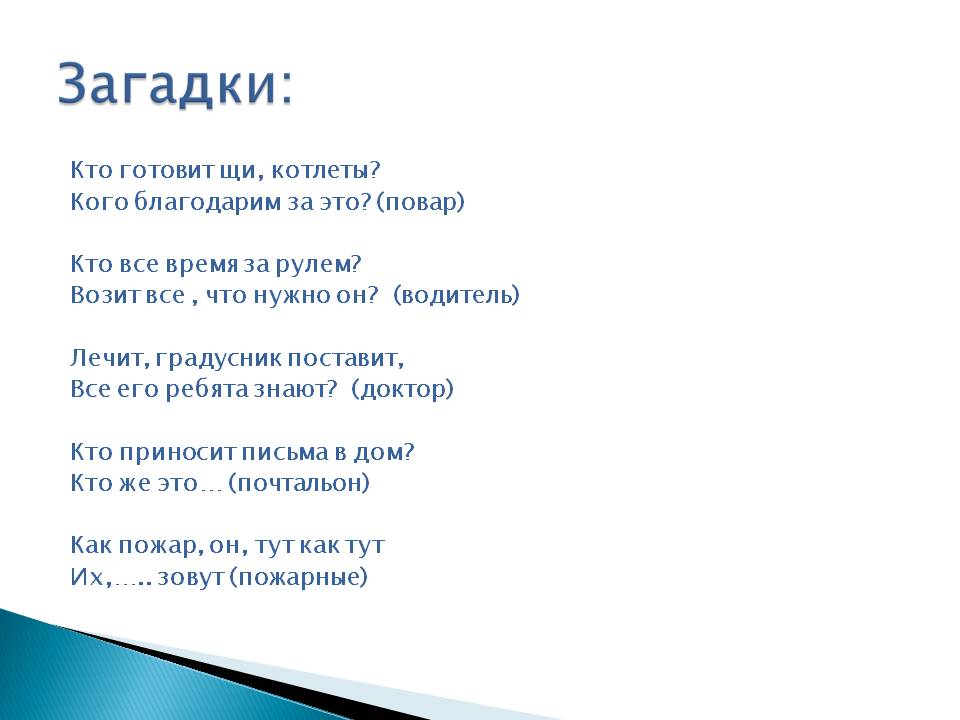 